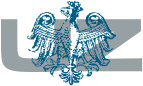 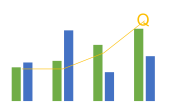 PROGRAM9.30.	Rejestracja uczestników10.00.	Otwarcie forum  –    prof. dr hab. inż. Magdalena Graczyk Prorektorka ds. Jakości Kształceniadr hab. inż. Andrzej Pieczyński, prof. UZProrektor ds. Rozwojuprof. dr hab. Dariusz Dolański Pełnomocnik Rektora ds. Jakości Kształcenia  dr hab. Magdalena Steciąg, prof. UZPełnomocniczka Rektora ds. Równego Traktowania10.20. Równe traktowanie na Uniwersytecie Zielonogórskim - doświadczenia i reakcje. Wybrane wyniki badania sondażowego - dr hab. Magdalena Steciąg, prof. UZ10.40 Wyzwania i ograniczenia równego traktowania na uczelni - perspektywa psychologiczna – dr inż. Anna Góralewska-Słońska (Instytut Psychologii UZ)11.00 Dyskurs równości płci: postulaty a praktyka akademicka - dr hab. Agnieszka Małocha 	(Instytut Filologii Polskiej Uniwersytetu Wrocławskiego)11.20 DyskusjaPrzerwa12.20 Gwarancje równego traktowania w społeczności akademickiej na gruncie prawa cywilnego i prawa pracy - dr Joanna Zdanowska (Instytut Nauk Prawnych UZ)12.40 Kwestia równego traktowania w społeczności akademickiej na gruncie prawa karnego i prawa wykroczeń - dr Sebastian Kowalski (Instytut Nauk Prawnych UZ)13.00 Dyskusja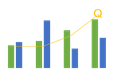 